Уважаемые партнеры!ЗАО «БеСТ» (в рамках процедуры запроса коммерческих предложений) просит предоставить Ваше коммерческое предложение на предоставление картографического материала н.п. Республики Беларусь.Техническое задание.1. Данные должны быть представлены в формате mid/mif/tab для дальнейшего его использования в ГИС MapInfo Professional. 2. Данные должны быть актуальными, не позднее последней переписи населения.3. Все данные в слоях должны быть максимально свежими по актуальности. Все населенные пункты  и их полигоны, а так же записи в таблице о каждом н.п. не должны иметь задвоений и должны быть уникальными. 4. Структура таблицы должна содержать следующие данные:ID – сквозная нумерация всех населенных пунктов.Название н.п.Район.Область.Количество населения.Класс-код – если такая информация имеется.Тип поселения.Площадь полигона населенного пункта.Требования по предоставлению коммерческого предложения:- стоимость указать в бел. руб. без учета НДС;- указать условия оплаты;- указать сроки выполнения работ;В случае вопросов по объему работ просьба обращаться:По техническим вопросам -  к Виктору Москалкову, +375 (25) 909 02 62.По коммерческим вопросам – к Анне Пракапович, +375 (25) 909 10 21.Ждем Ваше коммерческое предложение на адрес электронной почты tender@life.com.by в срок до 15.05.2021 включительно. Направляя коммерческое предложение для участия в закупке потенциальный контрагент подтверждает, что ознакомлен с политикой "По борьбе со взяточничеством и коррупцией" группы компаний Turkcell, дочерним предприятием которой является ЗАО "БеСТ», принимает и соглашается с ее принципами.  Политика размещена на сайте www.life.com.byС уважением,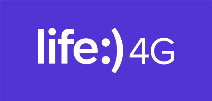 Tenderlife.com.by